                  			             Н.ТАЛАХ	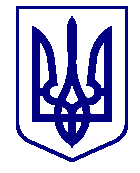 ВАРАСЬКА МІСЬКА РАДА____ сесія  VIII скликанняП Р О Є К Т      Р І Ш Е Н Н Я12.10.2023                                        м.Вараш                    №2651-ПРР-VIII-7114Про внесення змін до рішенняВараської міської ради від07.06.2023 №1937-РР-VIIIЗ метою соціальної, медичної, психологічної реабілітації і адаптації, інших заходів соціальної підтримки Захисників і Захисниць України та членів їх сімей – мешканців Вараської міської територіальної громади, враховуючи колективне звернення від 28.09.2023 №КО-359-ЗГ-23, відповідно до Конституції України, статті 91 Бюджетного кодексу України, законів України «Про статус ветеранів війни, гарантії їх соціального захисту», «Про соціальний і правовий захист військовослужбовців та членів їх сімей», «Про поліпшення матеріального становища учасників бойових дій та осіб з інвалідністю внаслідок війни», керуючись пунктом 22 частини першої статті 26 Закону України «Про місцеве самоврядування і Україні», за погодженням з постійними комісіями Вараської міської ради, Вараська міська радаВИРІШИЛА:1. Внести до рішення Вараської міської ради від 07.06.2023 №1937-РР-VIII «Про затвердження Комплексної програми соціальної підтримки Захисників і Захисниць України та членів їй сімей на 2023-2025 роки» такі зміни:викласти в новій редакції:1) Комплексну програму соціальної підтримки Захисників і Захисниць України та членів їх сімей на 2021-2023 роки (далі – Програма №7100-ПР-7) згідно з додатком 1;2) Порядок надання матеріальної допомоги для придбання путівки (оплати послуг) на відпочинок дітям загиблих (померлих) Захисників та Захисниць України (далі – Порядок №7100-ПК-14) згідно з додатком 2;3) Порядок відшкодування витрат на проведення лікування зубів Захисників і Захисниць України (далі – Порядок №7100-ПК-15) згідно з додатком 3;4) Порядок відшкодування витрат на проведення зубопротезування Захисників і Захисниць України (далі – Порядок №7100-ПК-16) згідно з додатком 4;5) Порядок надання одноразової грошової допомоги членам сім’ї Захисників та Захисниць України, які зникли безвісти (перебувають в полоні) (далі – Порядок №7100-ПК-17) згідно з додатком 5;6) Порядок надання щомісячної матеріальної допомоги дітям загиблих (померлих) Захисників та Захисниць України (далі – Порядок №7100-ПК-18) згідно з додатком 6.	2. Контроль за виконанням цього рішення покласти на заступника міського голови з питань діяльності виконавчих органів ради відповідно до розподілу функціональних обов’язків, постійні комісії Вараської міської ради: з питань соціального захисту та охорони здоров’я (соціальна); з питань бюджету, фінансів, економічного розвитку та інвестиційної політики (бюджетна).Додатки: 1. Програма №7100-ПР-7;2. Порядок №7100-ПК-14;3. Порядок №7100-ПК-15;4. Порядок №7100-ПК-16;5. Порядок №7100-ПК-17;6. Порядок №7100-ПК-18.Міський голова                                                                        Олександр МЕНЗУЛ